FEDERACIÓN LATINOAMERICANA DE BANCOS – FELABAN Congreso Latinoamericano de Auditoría Interna y Evaluación de Riesgos - CLAIN 2014 - Buenos Aires, Argentina - 14 al 16 de Mayo de 2014 Formulario de Nominación de Conferencistas El programa está destinado a abarcar una gama de temas de interés actual para los profesionales de la auditoría interna de Bancos en América Latina. Nuestra audiencia busca conocimiento clave y práctico para aplicar en las actividades de auditoría interna.Es premisa del Congreso acercar experiencias prácticas de la implementación del Proceso Interno de Evaluación del Ambiente de Control Interno basado en la gestión integral de riesgos. Se espera que los expositores puedan volcar en forma práctica, el conocimiento del tema elegido, brindado una mirada dinámica de la labor de auditoría.El tema el CLAIN 2014 es "Auditoría Interna, socio estratégico de la Dirección". Como conferencista, Usted puede contribuir a mejorar la profesión de auditoría interna promoviendo la consideración y la aplicación de "las mejores prácticas y nuevas tendencias" liderando sesiones relacionadas con la lista de las temáticas abajo señaladas. Por favor, complete toda la información requerida ya que será de gran ayuda el Grupo de Trabajo del Programa en el proceso de evaluación.Por favor asocie el número de tema de conferencia (tema 1 y/o tema 2 a detallarse a continuación) con la temática adecuada.Después de un completo análisis, el Grupo de Trabajo del Programa extenderá invitaciones a los conferencistas más calificados que serán considerados para el CLAIN 2014. Si su nominación es seleccionada nos pondremos en contacto con usted hasta el 27 de diciembre de 2013. El evento cubrirá de acuerdo a sus lineamientos internos los costos de ticket aéreo y hospedaje (hasta 2 noches) de los conferencistas seleccionados, más la inscripción al CLAIN 2014. Por favor, tenga en cuenta que algunas sesiones pueden ser grabadas y disponibles para programas educativos adicionales en el futuro. Por favor, envíe el Formulario de Nominación de Conferencista al Equipo de Trabajo de Programa del  Comité Latinoamericano de Auditoría Interna (CLAIN 2014) hasta el 22 de noviembre de  2013 por correo electrónico (en formato Word) a murrego@felaban.com y a postulacionesclain2014@gmail.com 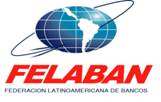 NOMBRE DEL NOMINADO e INFORMACIÓN DE CONTACTO  (Por favor tenga en cuenta, que si es elegido como conferencista, la información de esta sección será utilizada para publicar materiales de marketing.)NOMBRE DEL NOMINADO e INFORMACIÓN DE CONTACTO  (Por favor tenga en cuenta, que si es elegido como conferencista, la información de esta sección será utilizada para publicar materiales de marketing.)NOMBRE DEL NOMINADO e INFORMACIÓN DE CONTACTO  (Por favor tenga en cuenta, que si es elegido como conferencista, la información de esta sección será utilizada para publicar materiales de marketing.)NOMBRE DEL NOMINADO e INFORMACIÓN DE CONTACTO  (Por favor tenga en cuenta, que si es elegido como conferencista, la información de esta sección será utilizada para publicar materiales de marketing.)NOMBRE DEL NOMINADO e INFORMACIÓN DE CONTACTO  (Por favor tenga en cuenta, que si es elegido como conferencista, la información de esta sección será utilizada para publicar materiales de marketing.)NOMBRE DEL NOMINADO e INFORMACIÓN DE CONTACTO  (Por favor tenga en cuenta, que si es elegido como conferencista, la información de esta sección será utilizada para publicar materiales de marketing.)Primer Nombre:Apellido:Apellido:Título Profesional: Rol/cargo en su trabajo:Rol/cargo en su trabajo:Organización:Dirección 1:Dirección 2: Dirección 2: Ciudad:    Estado/   Provincia   Cod.      Postal País:  Teléf.:  Fax: Email:Idiomas:  Por favor indique los idiomas en que usted puede presentar su sesión, si fueren distintos al Español.Por favor indique los idiomas en que usted puede presentar su sesión, si fueren distintos al Español.Por favor indique los idiomas en que usted puede presentar su sesión, si fueren distintos al Español.Por favor indique los idiomas en que usted puede presentar su sesión, si fueren distintos al Español.Por favor indique los idiomas en que usted puede presentar su sesión, si fueren distintos al Español.Breve Biografía Profesional: (75-100 palabras únicamente)(75-100 palabras únicamente)(75-100 palabras únicamente)(75-100 palabras únicamente)(75-100 palabras únicamente)Méritos como Conferencista (200-300 palabras únicamente - breve descripción de sus méritos/calificaciones y experiencia como conferencista. Por favor proporcione enlaces (links) a videos o evaluaciones como conferencista. Si esta sería la primera vez como conferencista en un evento de la FELABAN, por favor proporcione la información de contacto de una referencia que puede hablar acerca de su experiencia como expositor) (200-300 palabras únicamente - breve descripción de sus méritos/calificaciones y experiencia como conferencista. Por favor proporcione enlaces (links) a videos o evaluaciones como conferencista. Si esta sería la primera vez como conferencista en un evento de la FELABAN, por favor proporcione la información de contacto de una referencia que puede hablar acerca de su experiencia como expositor) (200-300 palabras únicamente - breve descripción de sus méritos/calificaciones y experiencia como conferencista. Por favor proporcione enlaces (links) a videos o evaluaciones como conferencista. Si esta sería la primera vez como conferencista en un evento de la FELABAN, por favor proporcione la información de contacto de una referencia que puede hablar acerca de su experiencia como expositor) (200-300 palabras únicamente - breve descripción de sus méritos/calificaciones y experiencia como conferencista. Por favor proporcione enlaces (links) a videos o evaluaciones como conferencista. Si esta sería la primera vez como conferencista en un evento de la FELABAN, por favor proporcione la información de contacto de una referencia que puede hablar acerca de su experiencia como expositor) (200-300 palabras únicamente - breve descripción de sus méritos/calificaciones y experiencia como conferencista. Por favor proporcione enlaces (links) a videos o evaluaciones como conferencista. Si esta sería la primera vez como conferencista en un evento de la FELABAN, por favor proporcione la información de contacto de una referencia que puede hablar acerca de su experiencia como expositor) Auditoría Interna Gobierno corporativo Prevención, detección e investigación de fraudes  Gestión de riesgos Tecnología de la información aplicada a la auditoría Control interno Transparencia y corrupción   GRC en el sector público  NIIFsOtrosTEMA #1:Título:Resumen Ejecutivo  (50-100 palabras únicamente):3 -5 puntos de la presentación 
Nivel de conocimiento requerido para la sesión ___Inicial ___Intermedio ___Avanzado
TEMA #2:Título Resumen Ejecutivo (50-100 palabras únicamente):3 -5 puntos de la presentación 

 Nivel de conocimiento requerido para la sesión ___Inicial ___Intermedio ___Avanzado
